Day 2: Overview of LMI Tools & ResourcesMay 4, 2021, 2:00 - 3:30 p.m.Resource nameProsConsRemember to go back and explore...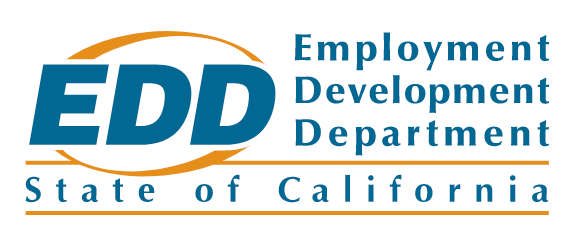 labormarketinfo.edd.ca.gov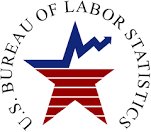 bls.gov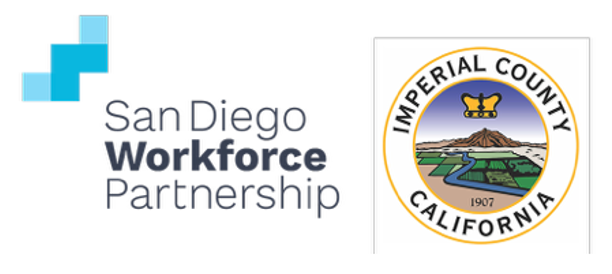 workforce.org/careercoach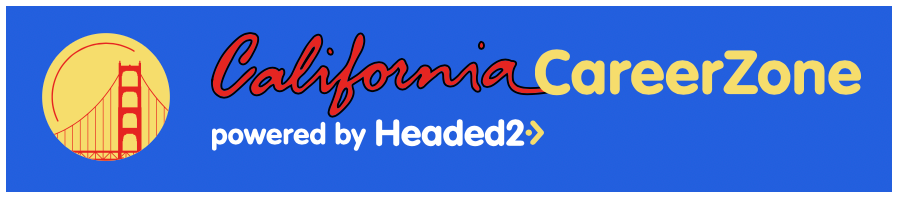 cacareerzone.org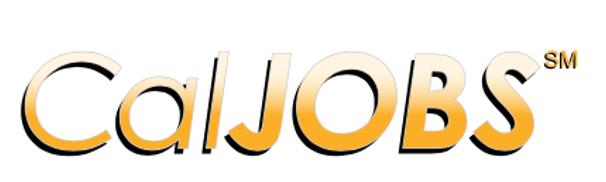 caljobs.ca.gov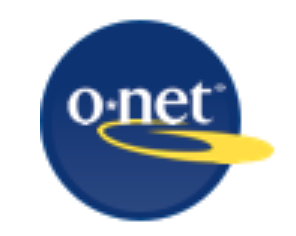 onetonline.orgSources for Reports & ArticlesSources for Reports & ArticlesSources for Reports & ArticlesSources for Reports & ArticlesResource nameNotesNotesLink to go back and read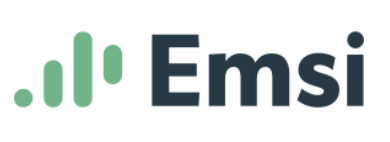 economicmodeling.com/research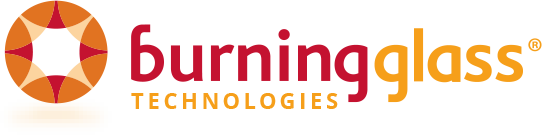 burning-glass.com/research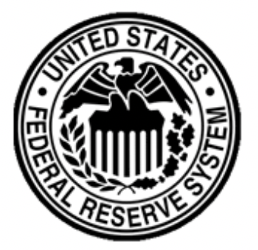 investinwork.org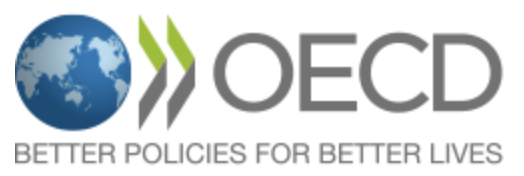 oecd.org/employment